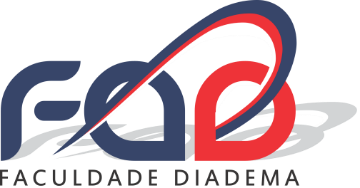 Formulário de Inscrição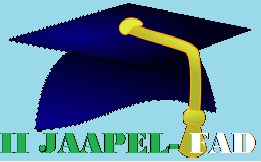 de Trabalho CientíficoII JAAPEL – FAD/UniespOutros autoresPara uso da Comissão EditorialAceito              Sim                                                        Não         Motivo: ...........................................................................................................................  ......................................................................................................................................................................................................................................................Formulário de InscriçãoNas palestras/oficinasII JAAPEL – FAD/UniespNome:.................................................................................................................Vínculo institucional:..........................................................................................Cidade:..............................................................................................................Palestra/Oficina:.................................................................................................Data: __/__/____Palestra/Oficina:.................................................................................................Data: __/__/____Palestra/Oficina:.................................................................................................Data: __/__/____Palestra/Oficina:.................................................................................................Data: __/__/____Palestra/Oficina:.................................................................................................Data: __/__/____Palestra/Oficina:.................................................................................................Data: __/__/____NomeTítulo do trabalhoÁreaTemaInstituição CidadeVínculoCursoE-mailNome: Vínculo:Nome:Vínculo:Nome:Vínculo: